INSTRUKCJA OBSŁUGI  LOGOWANIA  ORAZ  UMIESZCZANIA ZASOBÓW W SERWISIE EDUKACJA.BARYCZ.PL  NA PRZYKŁADZIE MATERIAŁU  EDUKACYJNEGODo serwisu można wpisać następujący typ zasobu (po zalogowaniu i wejściu na „dodaj zasób” ):Materiał edukacyjny - to materiał udostępniany na potrzeby prowadzenia zajęć z różnych przedmiotów nauczania dla uczniów z różnych poziomów nauczania  (może to być scenariusz lekcji, karta pracy, prezentacja, zadania do wykonania, program edukacyjny, prezentacja itp.)Ofertę ośrodków – tutaj można opisać swoją ofertę skierowaną do szkółBazę wiedzy – to zasoby typu: a) publikacje, opisy, prace, materiały drukowane (mapy, opisy atrakcji)b) zdjęcia, grafiki (współczesne, historyczne) z podziałem na odpowiednie kategorie – zwierzęta, rośliny, gospodarka łowiecka, rybacka… c) leksykon Doliny Baryczy - opisy postaci, gatunków, zabytków itpd) materiały audio-video Ścieżki edukacyjne – jest to możliwość wprowadzenia propozycji ścieżki, wycieczki w sposób uproszczony na mapie (zaznaczenie punktów przystankowych + opis stacji)Zapraszamy na  – zaproszenie na wydarzenia edukacyjne dotyczące regionu DB, publikowane jako kalendarz wydarzeń (kolory w kalendarium odzwierciedlają  okres rekrutacji oraz termin wydarzenia). Możliwość samodzielnego umieszczania relacji pod warunkiem wcześniejszego wprowadzenia wydarzenia w zakładce zapraszamy na; Aktualności – informacje i relacje z wydarzeń dotyczących edukacji regionalnej i przyrodniczej (o większym zasięgu niż gmina), które już się odbyły i zostały zapisane w zakładce „Zapraszamy na” oraz aktualności z przebiegu Programu Edukacja dla Doliny Baryczy; INSTRUKCJA REJESTRACJI, LOGOWANIA1. Prosimy wejść do serwisu:  www.edukacja.barycz.pl2. Po wejściu do serwisu musimy się zalogować – proszę kliknąć na pole ”Logowanie/rejestracja”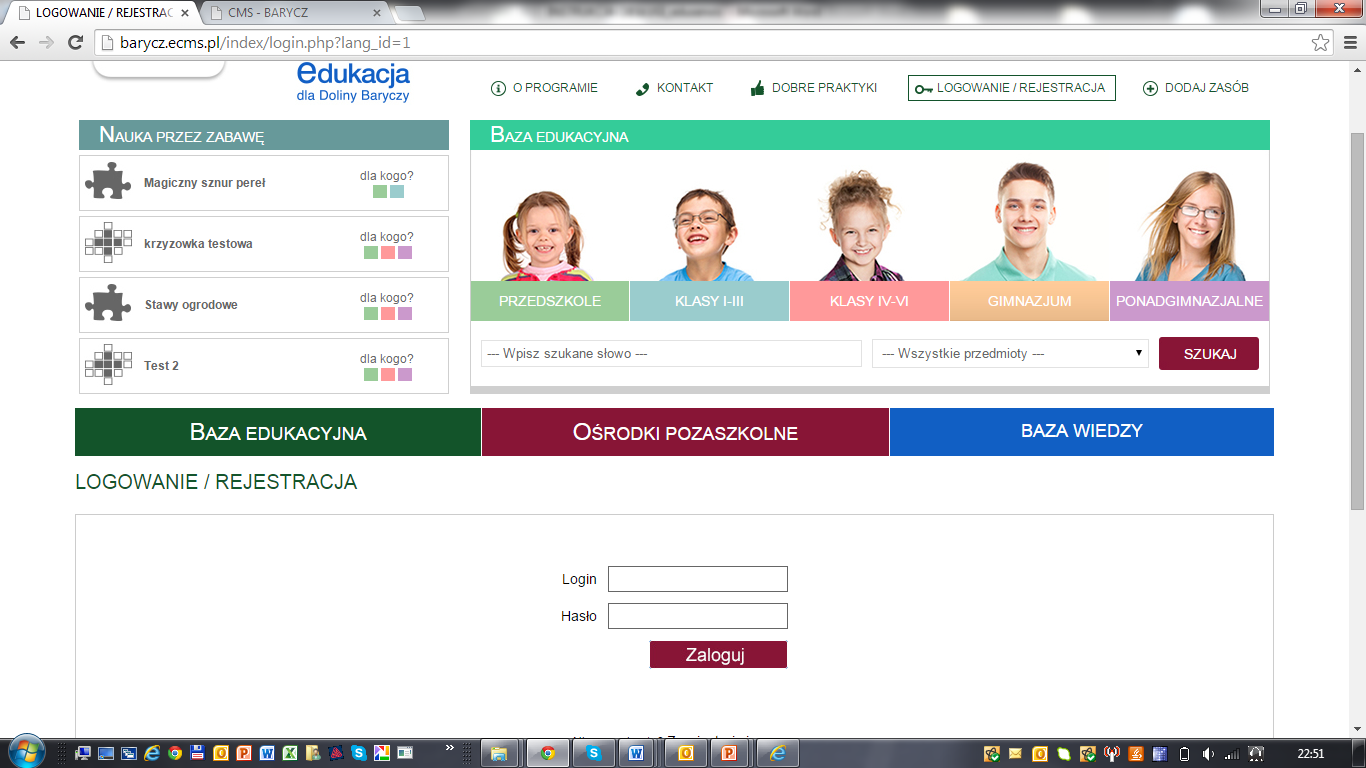 3. Ukaże się napis: „zaloguj”. Ci z Państwa, którzy są zalogowani prosimy o wpisanie loginu i hasła, Jeżeli nie jesteście zarejestrowani proszę kliknąć „zarejestruj się” (czerwona strzałka)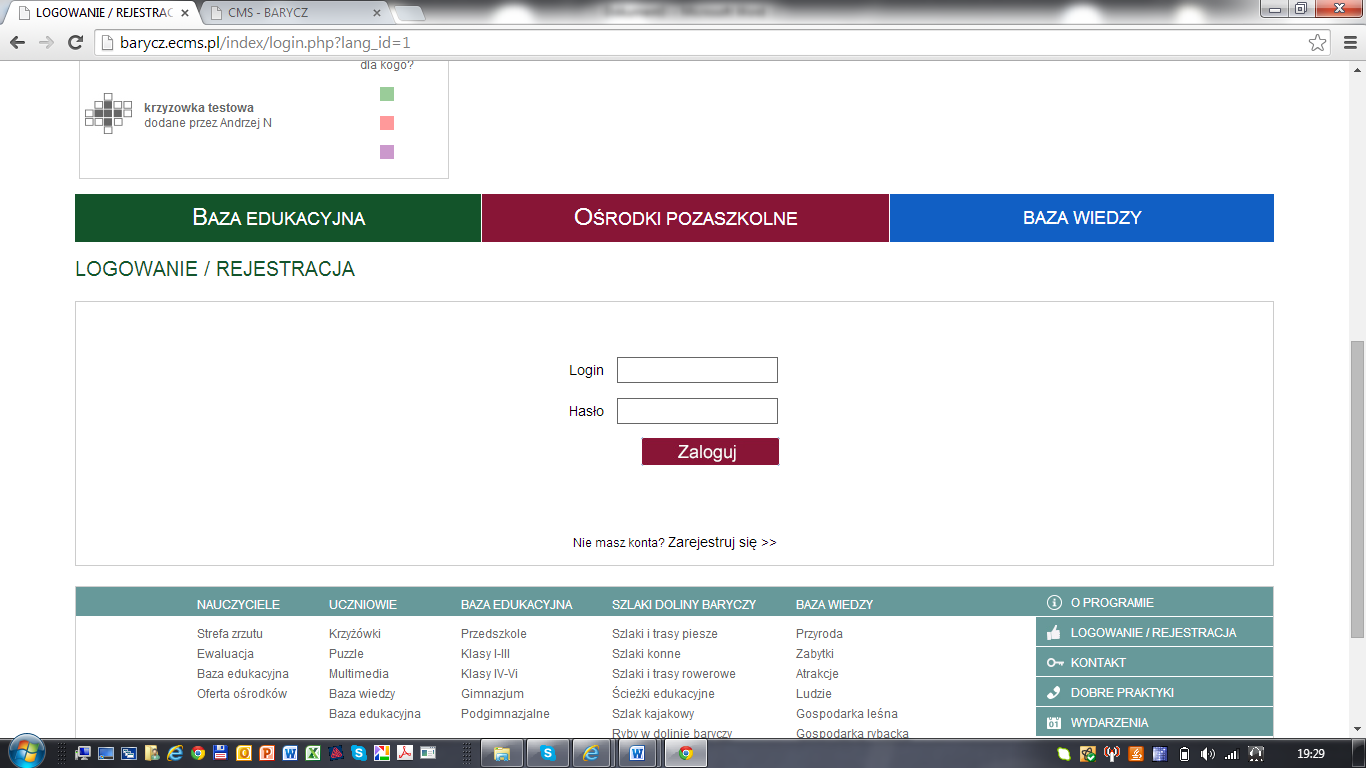 4. pokaże się formularz rejestracyjny, prosimy o wypełnienie podanych pól. 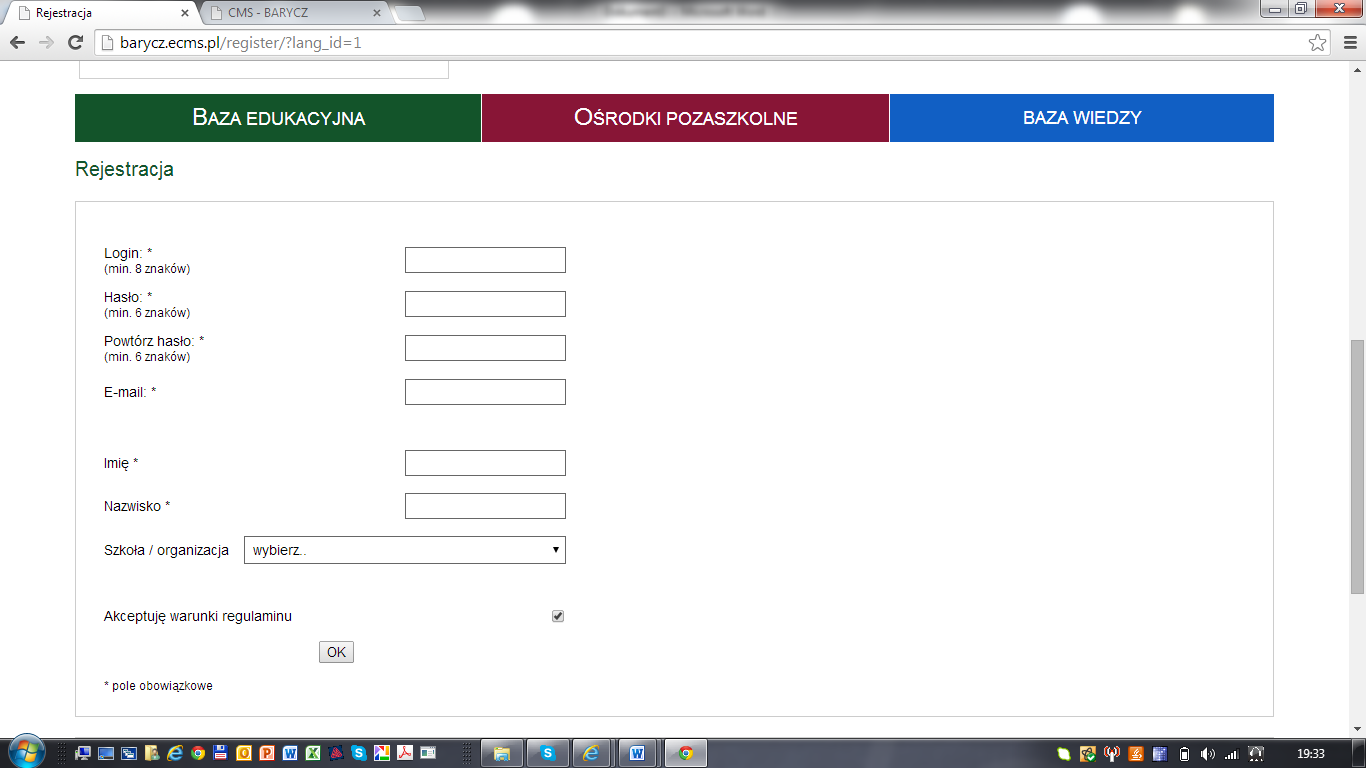 5. Następnie, na podany przez Państwa adres e-mail zostanie wysłana informacja o tym jak aktywować swoje konto oraz dane do logowania. UWAGA prosimy sprawdzać też korespondencje w spamach. Jeżeli do 24 godzin nie przyjdzie żadna informacja dotycząca aktywowania konta prosimy o kontakt !!!!!!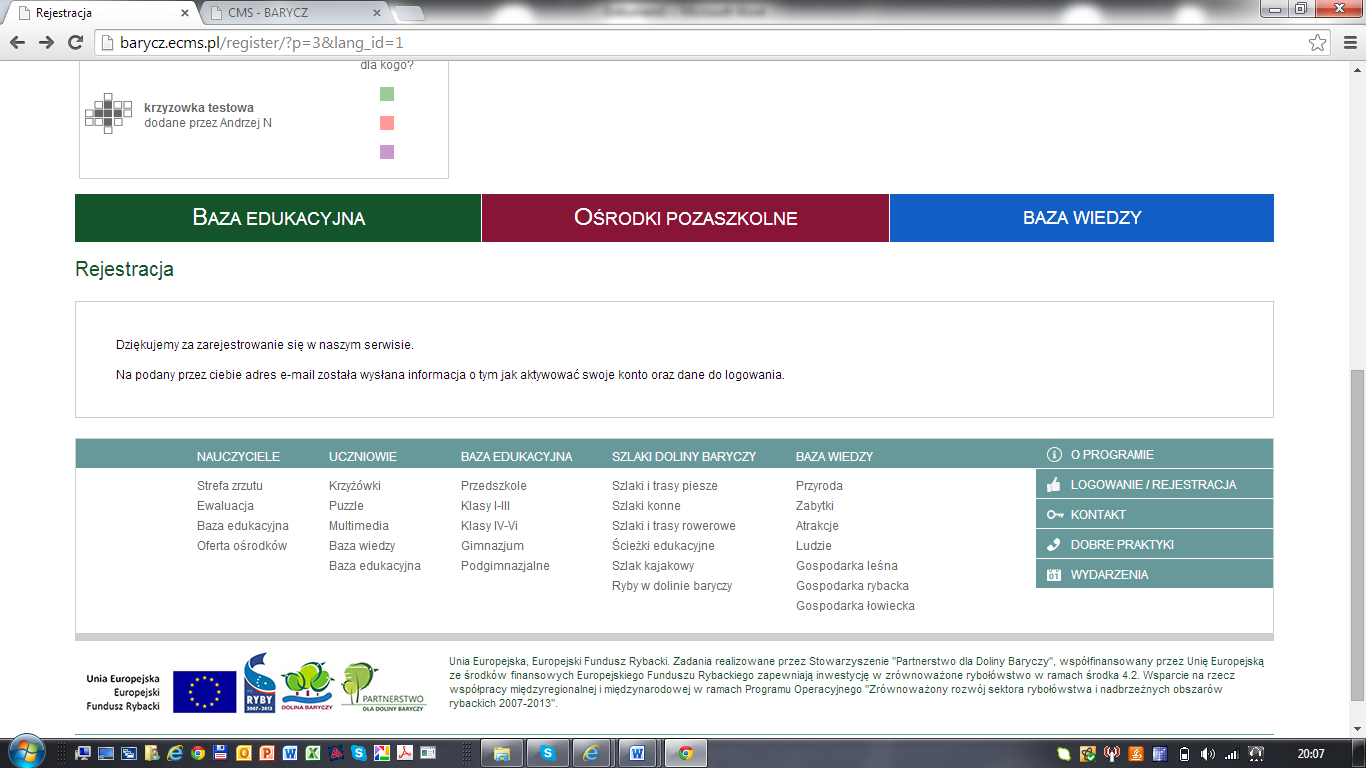 6. Mail przyjdzie na Państwa konto z „Edukacja dla Doliny Baryczy”, temat: „ Rejestracja”7. Po kliknięciu w link aktywacyjny powinno przenieść Państwa bezpośrednio  do serwisu z komunikatem „Aktywacja użytkownika przebiegła pomyślnie.”8. Teraz prosimy o zalogowanie się w serwisie wg loginu i hasła zawartego w e-mailu aktywacyjnym9. Po zalogowaniu się pojawi się poniższa strona: proszę kliknąć na jedną z kategorii zasobu  i wypełniać krok po kroku formularz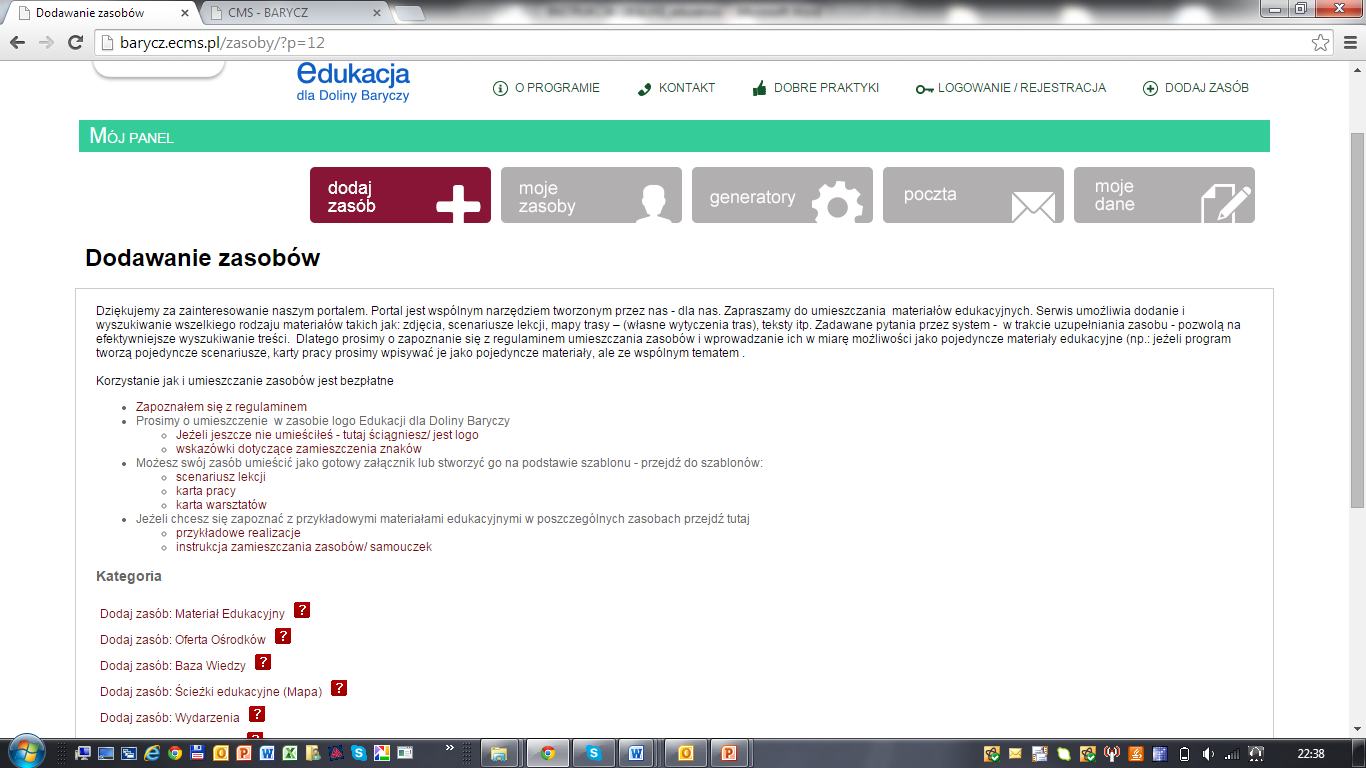 PRZYKŁADOWY FORMULARZ MATERIAŁU EDUKACYJNEGO10. proszę wypełnić formularz.  Uwaga – proszę przygotować:a) zdjęcie lub rysunek,  „wycinek”  z materiału jako zdjęcie główne – wyświetla się  przy materiale jako zapowiedź,b) plik załącznika z materiałem edukacyjnym,c) krótki opis, który zachęca do skorzystania  z materiału oraz opisuje materiał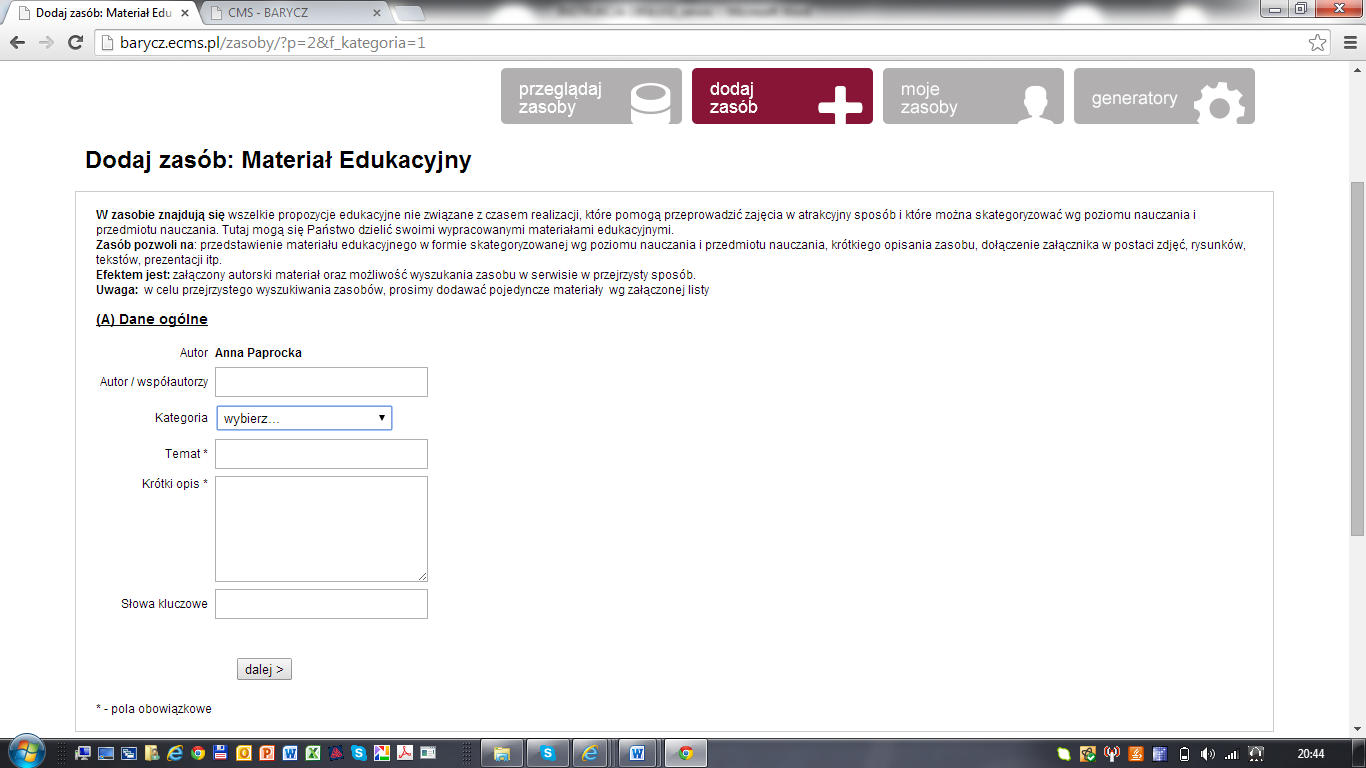 11. teraz proszę wybrać  „poziom nauczania” jaki dotyczy Państwa materiału edukacyjnego – można wybrać więcej niż jeden poziom nauczania, następnie kliknąć „dalej”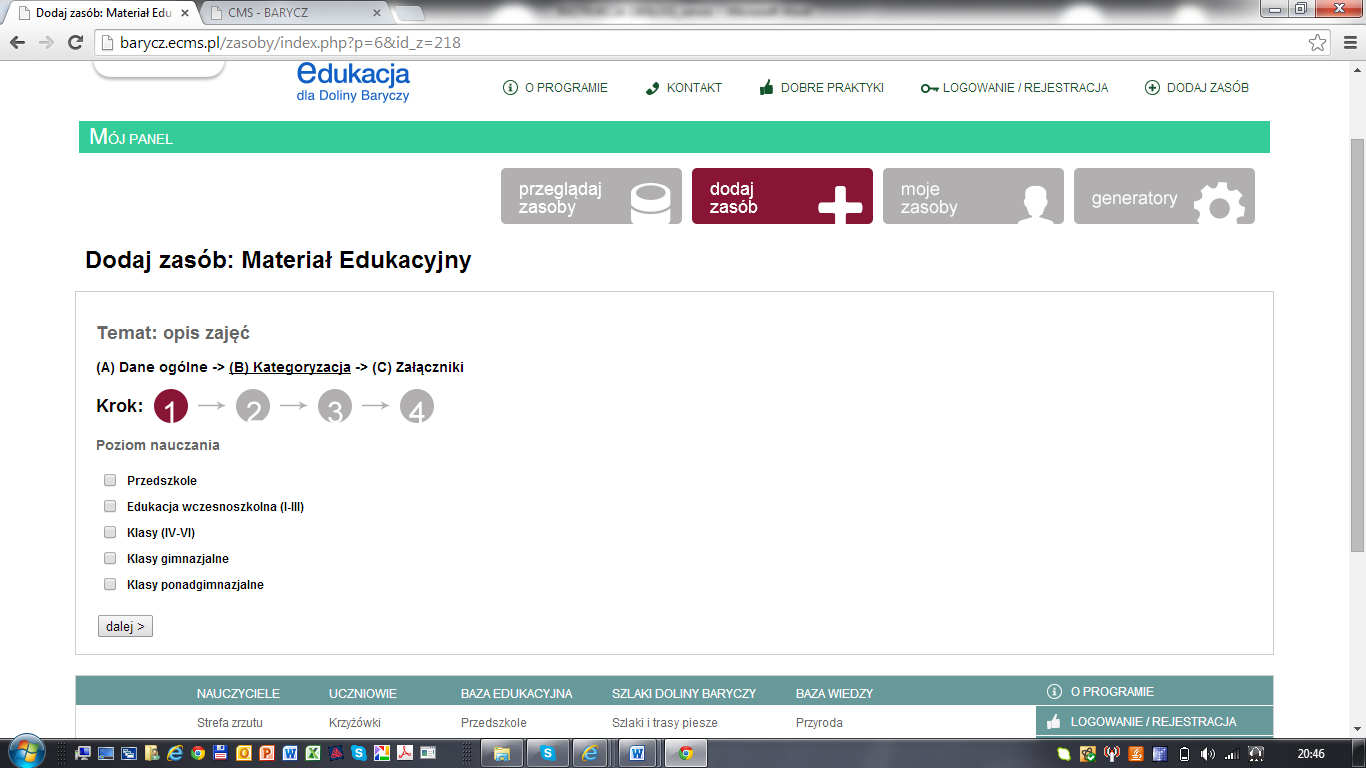 12. Następnie trzeba wybrać przedmiot nauczania, na którym można wykorzystać Państwa materiał, program itp. – można wybrać więcej niż jeden przedmiot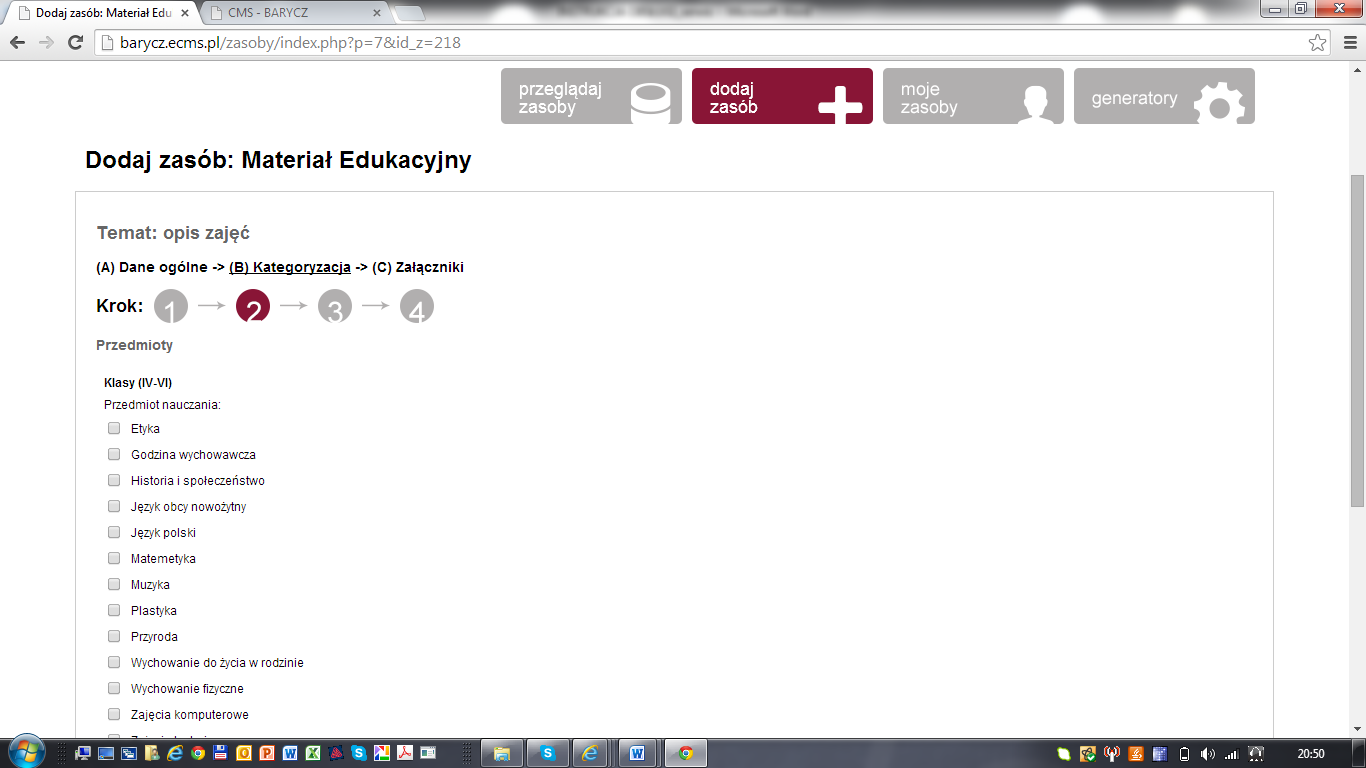 13. W kroku trzecim pojawiają się „cele ogólne” podstawy programowej – proszę o dobranie celów do odpowiednich przedmiotów i poziomów nauczania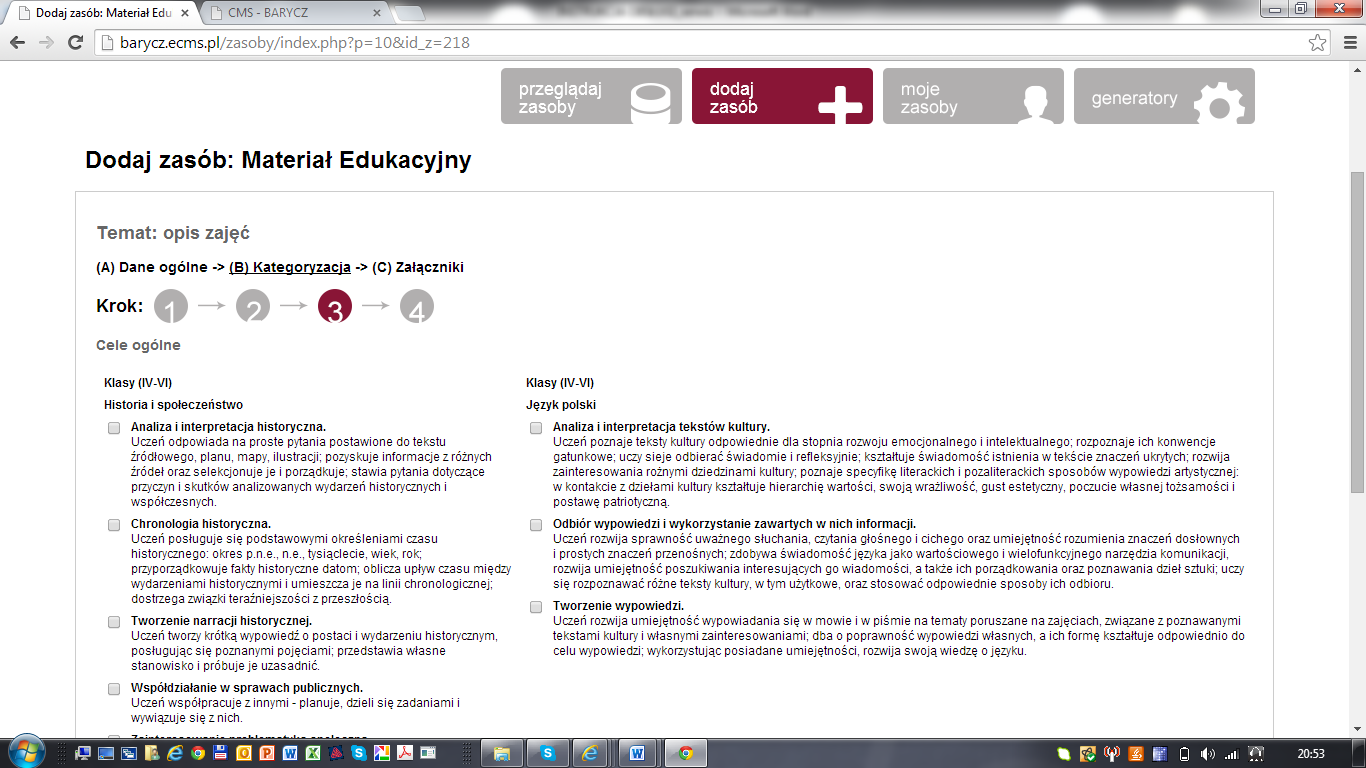 14. następnie prosimy wybrać „treści nauczania”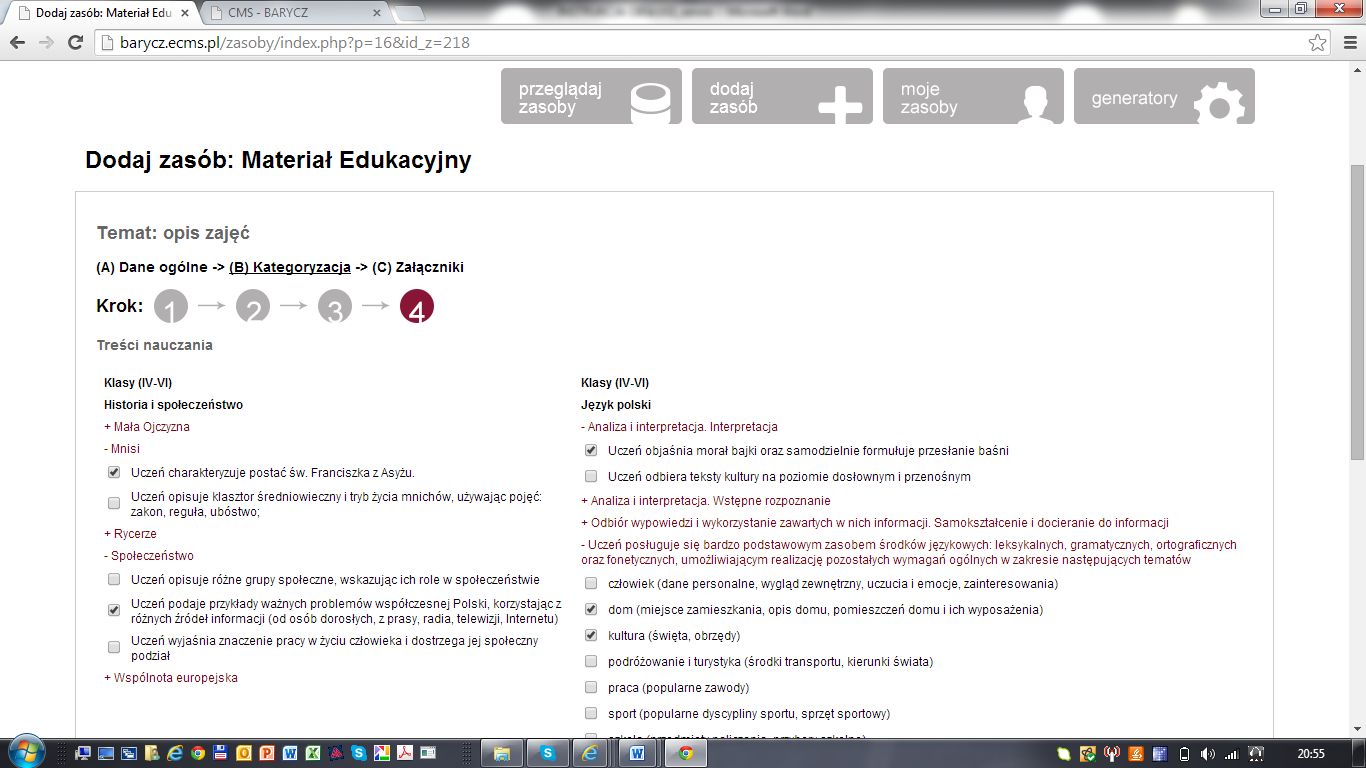 15.  w ostatnim kroku proszę o załączenie załącznika z zasobem np. scenariuszem, prezentacją itp. Dodać i zakończ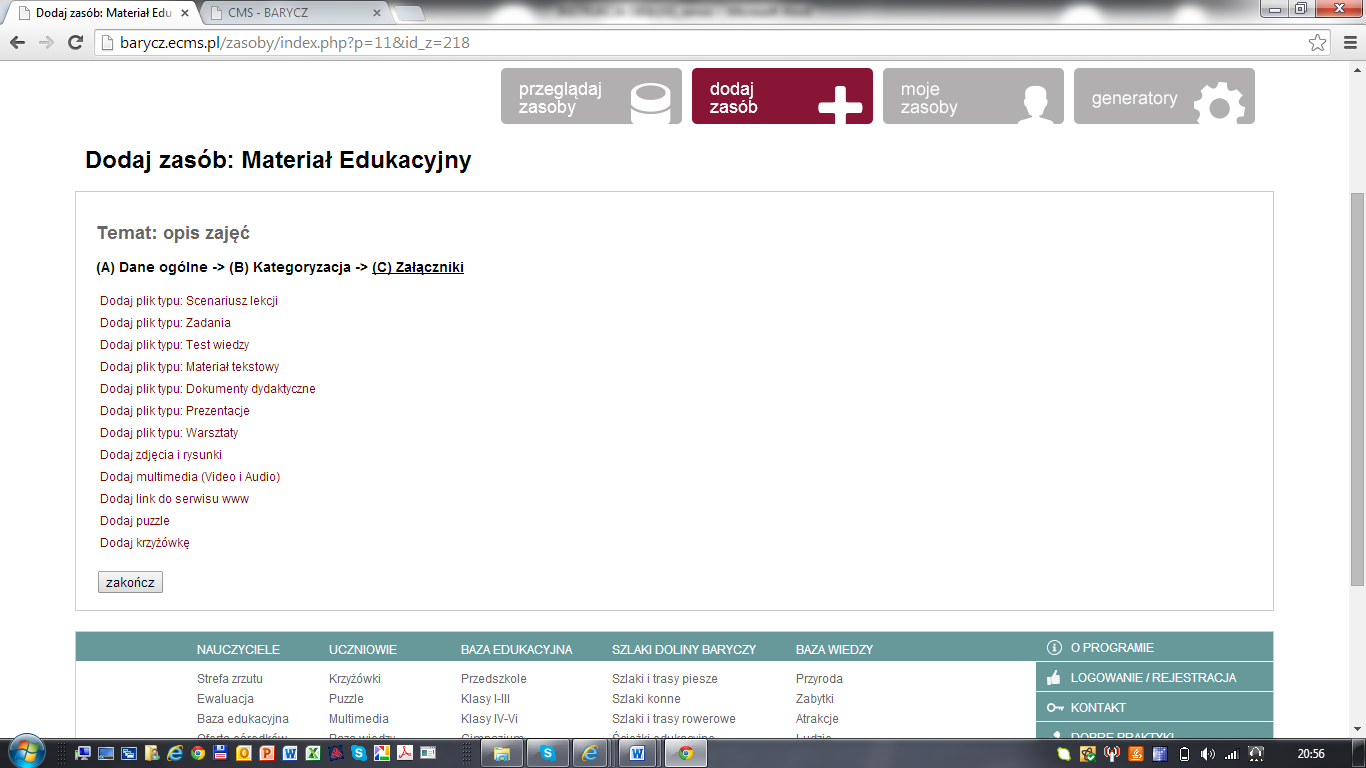 16. Po zapisania załącznika i kliknięciu „zapisz” przenosicie się Państwo do listy zasobów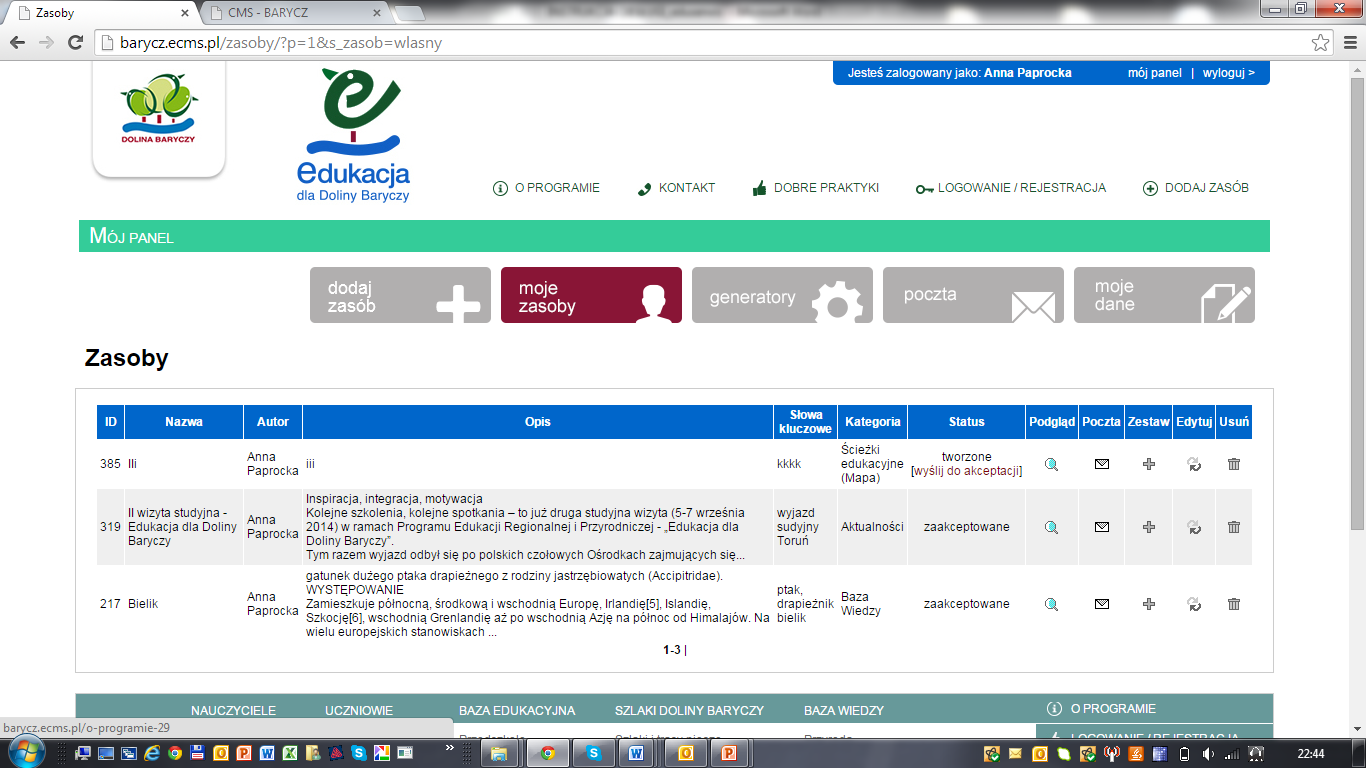 17. proszę wejść na swój zasób – powinien być pierwszy na liście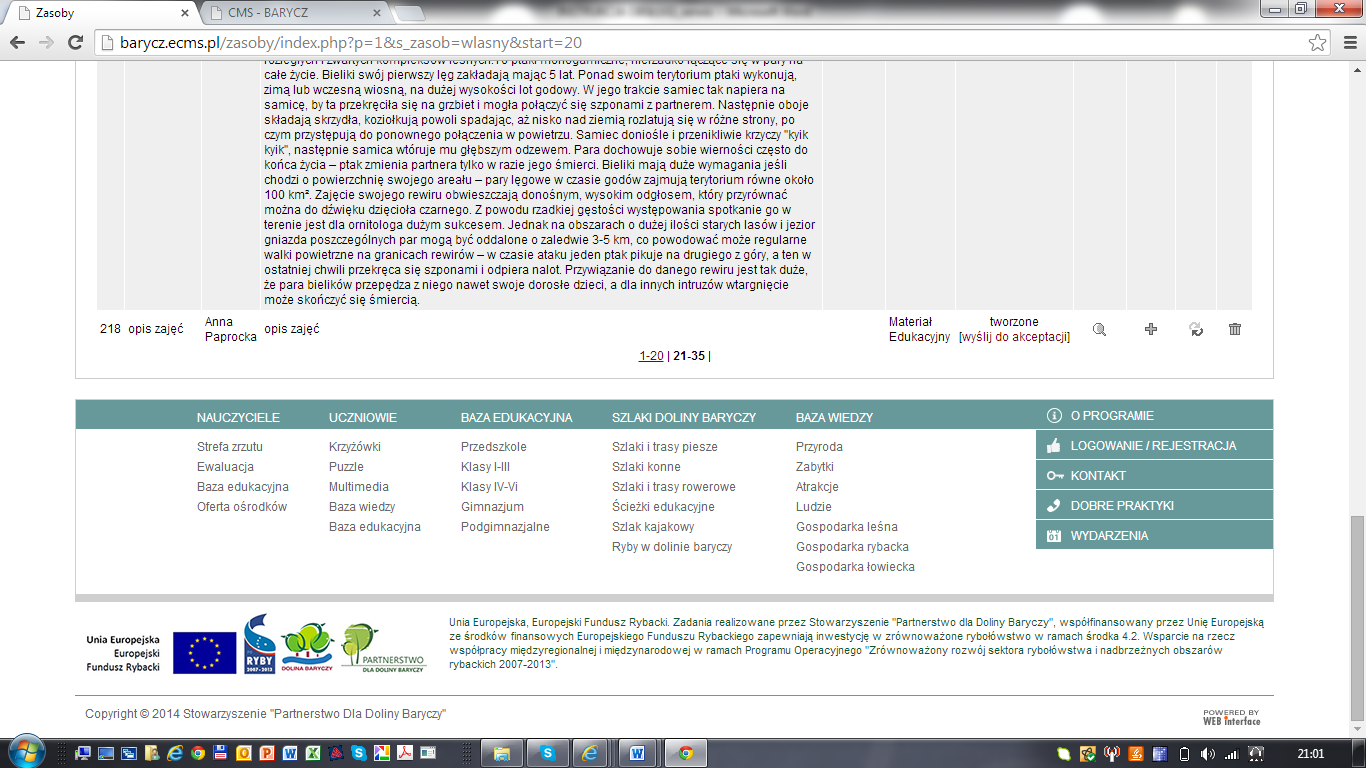 18. Wygląd  zasobu na stronie  można podejrzeć naciskając na lupkę  „zielona strzałka”. Pokazuje właściwy obraz – czyli wygląd zasobu w serwisie.  Zawsze można wrócić do niego poprzez edycje (Uwaga jeżeli chcecie Państwo zmienić coś w załączniku musicie podmienić cały załącznik). Jeżeli zasób jest jeszcze niepełny – i chcemy do niego wrócić, to przy opisie zasobu zostawiamy statut „tworzony”.  Jeżeli już uznacie Państwo, że jest całość wpisana prawidłowo to proszę w statusie kliknąć na „wyślij do akceptacji” (czerwona strzałka) – wówczas zasób przechodzi do weryfikacji i administrator po zaakceptowaniu umieszcza zasób na serwisie.  W razie pytań prosimy o kontakt: edukacja@nasza.barycz.pl  lub tel. 71 38 30 432Stowarzyszenie „PARTNERSTWO dla Doliny Baryczy”pl. ks. E. Waresiaka 7, 56-300 Milicz